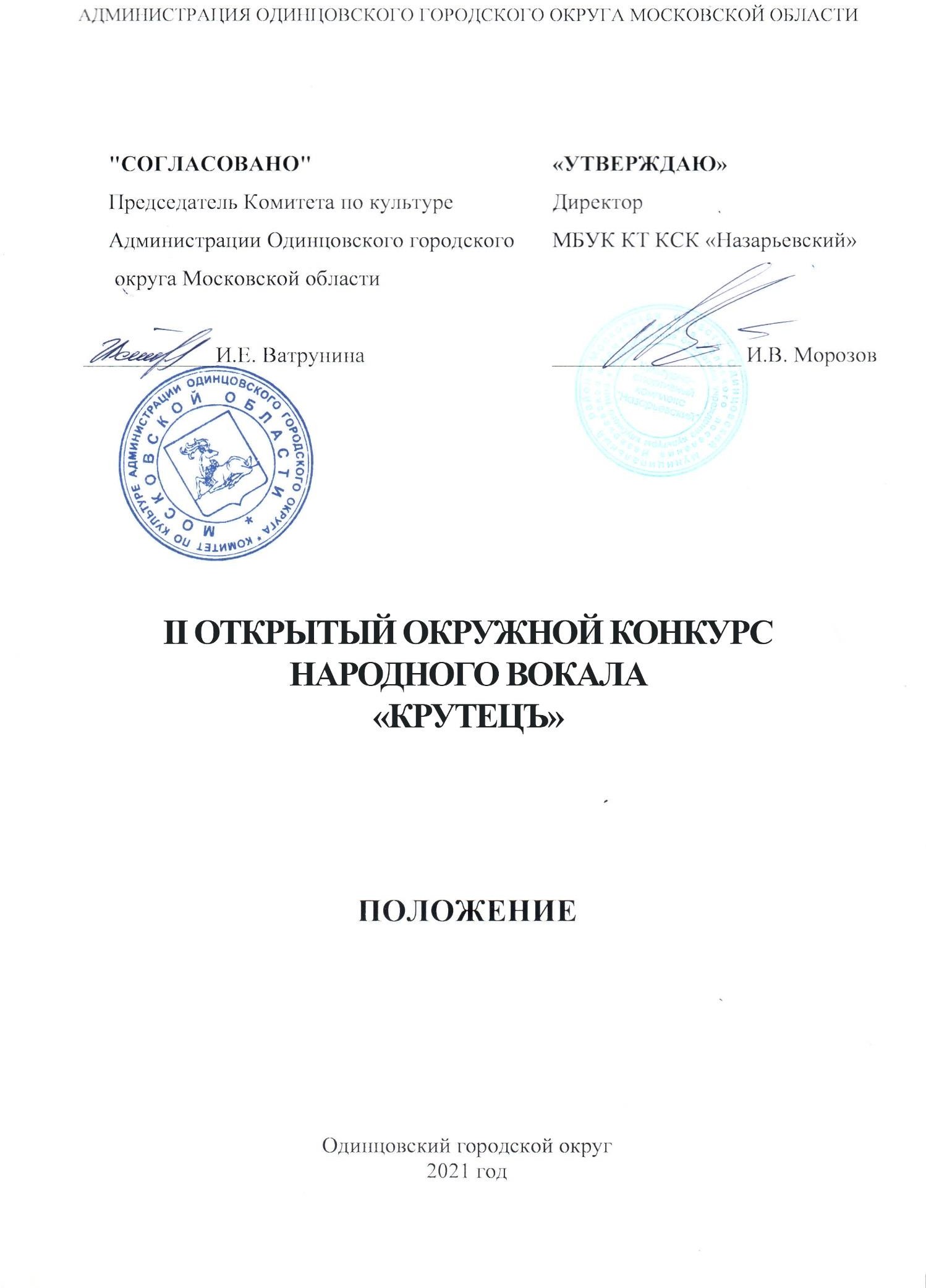 II ОТКРЫТЫЙ КОНКУРС НАРОДНОГО ВОКАЛА «КРУТЕЦЪ»ПОЛОЖЕНИЕ Одинцовский городской округ ТРАДИЦИИ И ИСТОРИЯ КОНКУРСАПродолжая славные традиции развития народного творчества на территории Одинцовского городского округа, основываясь на многолетнем исследовании в области вокального народного творчества, в 2020 г. возникла идея создания Открытого конкурса народного вокала «КрутецЪ» (далее – Конкурс), направленного на выявление ярких и талантливых исполнителей народной песни, сохранение и популяризацию традиций народной музыки и культуры, пропаганду фольклорного наследия жителей Московской области и других регионов Российской Федерации.ЦЕЛИ И ЗАДАЧИ КОНКУРСАПозиционирование русского народного певческого искусства, как важнейшей нематериальной ценности национального культурного наследия России.Сохранение фольклорной и развитие народно-певческой вокальной культуры.Повышение художественного уровня репертуара коллективов и солистов-исполнителей, совершенствование исполнительского мастерства.Выявление и поддержка талантливых, ярких и самобытных коллективов, одаренных солистов-исполнителей, и стимулирование их деятельности.Обмен опытом между творческими коллективами и руководителями, установление творческих и деловых контактов.УЧРЕДИТЕЛИ И ОРГАНИЗАТОРЫ КОНКУРСАМуниципальное	бюджетное	учреждение	культуры	клубного	типа культурно-спортивный	комплекс	«Назарьевский»	(далее	–	МБУК КТ КСК «Назарьевский»,	при	поддержке	Комитета	по	культуре Администрации Одинцовского городского округа Московской области).По решению Учредителя мероприятие может проводиться в дистанционном или онлайн формате.Организаторы осуществляют контроль над организацией и проведением Конкурса с учетом Стандарта организации работы в организациях сферы культуры, осуществляющих свою деятельность на территории Московской области, в целях недопущения распространения новой коронавирусной инфекции (COVID-2019).ОРГКОМИТЕТ КОНКУРСАВРЕМЯ И МЕСТО ПРОВЕДЕНИЯКонкурс проводится 30 октября 2022 годаМесто проведения: МБУК КТ КСК «Назарьевский».Проезд: Московская область, Одинцовский г.о., п. Назарьево, стр.39.УСЛОВИЯ УЧАСТИЯ В КОНКУРСЕВ конкурсе могут принимать участие вокальные коллективы и отдельные исполнители (представители всех народностей и национальностей Российской Федерации) учреждений культуры Московской области и других регионов Российской Федерации.Номинации конкурса:сольное пение (самодеятельное или профессиональное исполнительство, нужное указать в Заявке);ансамбли малой формы (до 4 участников включительно);ансамбли (до 12 участников включительно);хоры (от 13 участников);* Самодеятельными исполнителями считаются участники, не имеющие профессионального музыкального образования.ПОРЯДОК И ПРОГРАММА ПРОВЕДЕНИЯ КОНКУРСАПОРЯДОК КОНКУРСНЫХ ВЫСТУПЛЕНИЙ определяется Оргкомитетом.ЕДИНАЯ	ВОЗРАСТНАЯ	ГРУППА	УЧАСТНИКОВ	18+.ВЫСТУПЛЕНИЕ	УЧАСТНИКОВ	КОНКУРСА	исполняется ТОЛЬКО	с «ЖИВЫМ» музыкальным сопровождением. В качестве аккомпанемента допускается использование инструментального ансамбля, количественный состав которого не превышает 3 исполнителей.ПРОГРАММНЫЕ ТРЕБОВАНИЯ К ВЫСТУПЛЕНИЯМ УЧАСТНИКОВ КОНКУРСА:в номинациях «СОЛЬНОЕ ПЕНИЕ» и «АНСАМБЛИ МАЛОЙ ФОРМЫ» участник/-и исполняет/-ют два произведения общей длительностью до шести минут, одно из которых исполняется без аккомпанемента - а'capella.в номинации «АНСАМБЛИ» участники исполняют два произведения общей длительностью до восьми минут, одно из которых исполняется без аккомпанемента - а'capella.в номинации «ХОРЫ» участники исполняют три произведения общей длительностью до десяти минут, одно из которых исполняется без аккомпанемента - а'capella.ЖЮРИ КОНКУРСАСостав   членов   жюри   будет   определен   до   1    октября    2022   года. Для работы в жюри Конкурса приглашаются высокопрофессиональные специалисты в профильной сфере деятельности, заслуженные деятели культуры.УСЛОВИЯ РАБОТЫ ЖЮРИЖюри оставляет за собой право:присуждать не все звания;делить звания между участниками;не присуждать звание Гран-При.Решения жюри окончательны и пересмотру не подлежат. Допускается дублирование призовых мест по результатам фестиваля - конкурса. Жюри и оргкомитет не имеют права разглашать результаты конкурса до официального объявления. Жюри не учитывает материальные возможности, социальные принадлежности, национальности и местонахождение конкурсантов - только творчество на абсолютно равных условиях, согласно настоящему Положению.КРИТЕРИИ ОЦЕНКИПри оценке конкурсантов учитывается:техника	исполнения,	музыкальность,	эмоциональность, выразительность и т.д.;чистота интонирования, культура звука, понимание стиля;соответствие репертуара возрастным особенностям и техническим возможностям конкурсанта;художественная	трактовка	музыкального	произведения, артистичность, сценический костюм;свобода исполнения;артистизм;убедительность трактовки композиций;оригинальность и самобытность исполнения.НАГРАЖДЕНИЕ ПОБЕДИТЕЛЕЙПо итогам конкурсной программы победителям присваиваются звания «Лауреат» - 1, 2, 3 степени, «Дипломант» - 1, 2, 3 степени с вручением соответствующих дипломов, памятных призов и знаков.Лучшие педагоги и аккомпаниаторы/концертмейстеры по решению жюри отмечаются специальными дипломами.Лауреаты I степени могут номинироваться на звание ГРАН-ПРИ.ФИНАНСОВЫЕ УСЛОВИЯКонкурс проводится на безвозмездной основе.Расходы по пребыванию на конкурсе участников (проезд, питание) осуществляется за счет направляющей стороны.ПОРЯДОК ПОДАЧИ ЗАЯВКИЗаявка на участие в конкурсе подается не позднее 20 октября 2022 года (документ в формате docx без сканирования) по электронной почте ksk- nazar@mail.ru (с пометкой в теме письма «Заявка на участие в конкурсе»).К Заявке прилагаются ноты и поэтический текст исполняемых произведений в сканированном виде для членов жюри.КОНТАКТЫТелефоны оргкомитета: 8–495–634-03-458-916-803-85-93E-mail для приёма заявок: ksk-nazar@mail.ruПриложение № 1 к положению о проведенииII Открытого конкурса народноговокала «КРУТЕЦЪ»ЗАЯВКАНа участие во II Открытом конкурсе народного вокала «КРУТЕЦЪ».Направляющая сторона (полное наименование учреждения)Полное название коллектива, ФИО (полностью) исполнителя – солистаНоминация (для участников номинации «сольное исполнительство» указать статус участника – самодеятельное или профессиональное исполнительство), количество участниковФИО руководителя, педагога, контактный телефон, e-mailФИО концертмейстера/аккомпаниатора (нужное для обозначения в дипломе подчеркнуть)Подробная программа выступления (с указанием названия произведения, жанра, автора музыки и текста, авторов обработок и/или аранжировок, точный хронометраж каждого номера, общий хронометраж всей программы):«	»		2022 г. Подпись		/ 		Приложение № 2 к положению о проведенииII Открытого конкурса народноговокала «КРУТЕЦЪ» Номинация	_Коллектив/участник 	СОГЛАСИЕ НА ОБРАБОТКУ ПЕРСОНАЛЬНЫХ ДАННЫХЯ,  	(Ф.И.О. участника номинации «сольное исполнительство», руководителя коллектива)в связи с участием в конкурсе, даю свое согласие на размещение и обработку своих персональных данных (паспортных, анкетных), на размещение в сети Интернет информации о себе (Ф.И.О., возраст, город), на публикацию фото- и видеоматериалов в сети Интернет с моим участием во II Открытом конкурсе народного вокала «КРУТЕЦЪ».С Положением о конкурсе, размещенном на сайте КСК “Назарьевский” ознакомлен(а), порядок проведения конкурса мне понятны.По моему первому требованию согласие может быть отозвано письменным заявлением.Контактный телефон 	«	»	2022 г. Подпись		/		/ПРЕДСЕДАТЕЛЬОРГКОМИТЕТА–Директор МБУК КТ КСК «Назарьевский»Морозов Игорь ВадимовичЧЛЕНЫ ОРГКОМИТЕТАЗаместитель директора МБУК КТ КСК«Назарьевский»Кокорин Владимир ИльичХормейстер МБУК КТ КСК«Назарьевский»Петров Сергей ВладимировичОТВЕТСТВЕННЫЙ СЕКРЕТАРЬЗаведующий отделом культурно-досуговой и оздоровительной деятельности МБУК КТ КСК «Назарьевский»Сидорова Наталья Геннадьевна